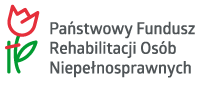 Pilotażowy Program „Aktywny Samorząd”finansowany ze środków PFRONInformujemy, że Powiat Suwalski wzorem lat poprzednich realizuje kolejną edycję pilotażowego programu „AKTYWNY SAMORZĄD” w 2022 roku. Realizatorami programu są:- Powiatowe Centrum Pomocy Rodzinie w Suwałkach  ul. Świerkowa 60Wnioski dostępne są po zalogowaniu na stronie  https://sow.pfron.org.pl Celem głównym programu „Aktywny 	samorząd” jest wyeliminowanie lub zmniejszenie barier ograniczających uczestnictwo beneficjentów programu w życiu społecznym, zawodowym                                  i w dostępie do edukacji.   W 2022 roku preferowane są wnioski dotyczące osób niepełnosprawnych, które: są zatrudnione, posiadają podpis elektroniczny/Profil Zaufany na platformie ePUAP i złożą wniosek                o dofinansowanie w formie elektronicznej w SOW, złożą wniosek w pierwszym półroczu 2022 roku, w 2021 lub 2022 roku zostały poszkodowane w wyniku działania żywiołu lub innych zdarzeń losowych,posiadają znaczny stopień niepełnosprawności, a w przypadku osób do 16 roku życia  - w orzeczeniu o niepełnosprawności posiadają więcej niż jedną przyczynę wydania orzeczenie o niepełnosprawności lub orzeczenie to jest wydane z powodu całościowych zaburzeń rozwojowych,uzyskały do wniosku pozytywną opinię experta w zakresie dopasowania wnioskowanej pomocy do aktualnych potrzeb wynikających z ich aktywności .Moduły, obszary i zadania programu, które będą realizowane w 2022 roku:  Moduł I – likwidacja barier utrudniających aktywizację społeczną i zawodową, w tym: Obszar A – likwidacja bariery transportowej: Zadanie 1 i 4: pomoc w zakupie i montażu oprzyrządowania do posiadanego samochodu, Zadanie 2 i 3: pomoc w uzyskaniu prawa jazdy,  Obszar B – likwidacja barier w dostępie do uczestniczenia w społeczeństwie informacyjnym: Zadanie 1, 3 i 4: pomoc w zakupie sprzętu elektronicznego lub jego elementów oraz oprogramowania, Zadanie 2: dofinansowanie szkoleń w zakresie obsługi nabytego w ramach programu sprzętu elektronicznego i oprogramowania, Zadanie 5: pomoc w utrzymaniu sprawności technicznej posiadanego sprzętu elektronicznego nabytego w ramach programu, Obszar C – likwidacja barier w poruszaniu się: Zadanie 1: pomoc w zakupie wózka inwalidzkiego o napędzie elektrycznym, Zadanie 2: pomoc w utrzymaniu sprawności technicznej posiadanego skutera lub wózka inwalidzkiego o napędzie elektrycznym, Zadanie 3: pomoc w zakupie protezy kończyny, w której zastosowano nowoczesne rozwiązania techniczne, tj. protezy co najmniej na III poziomie jakości, Zadanie 4: pomoc w utrzymaniu sprawności technicznej posiadanej protezy kończyny,                    w której zastosowano nowoczesne rozwiązania techniczne, (co najmniej na III poziomie jakości), Zadanie 5: pomoc w zakupie skutera inwalidzkiego o napędzie elektrycznym lub oprzyrządowania elektrycznego do wózka ręcznego, Obszar D – pomoc w utrzymaniu aktywności zawodowej poprzez zapewnienie opieki dla osoby zależnej. Moduł II – pomoc w uzyskaniu wykształcenia na poziomie wyższym. Wnioski o dofinansowanie w ramach Programu można składać:  w formie elektronicznej w dedykowanym i bezpłatnie udostępnionym Systemie Obsługi Wsparcia (SOW)  platforma: https://portal-sow.pfron.org.pl/opencms/export/sites/pfron-sow/sow/ logowanie do systemu:  https://sow.pfron.org.pl Aby złożyć wniosek elektronicznie należy: zarejestrować się w systemie SOW, posiadać adres poczty elektronicznej, posiadać kwalifikowany podpis elektroniczny (płatny) lub profil zaufany ePUAP (darmowy), w formie tradycyjnej (papierowej) w:- Powiatowym Centrum Pomocy Rodzinie w Suwałkach  ul. Świerkowa 60, pok. nr 4.Termin przyjmowania wniosków: a) Moduł I (tryb ciągły):  od dni 01.03.2022 r. do 31.08.2022 r.  b) Moduł II: - od dnia 01.03.2022 r. do 31.03.2022 r. (dotyczy roku akademickiego 2021/2022), - do 10.10.2022 r. (dotyczy roku akademickiego 2022/2023). Szczegółowe informacje dotyczące pilotażowego Programu „Aktywny samorząd” można uzyskać w Powiatowym Centrum Pomocy Rodzinie w Suwałkach lub na stronie internetowej www.pfron.org.pl 